šikovné ruceMilé děti, venku začíná padat sníh a tak si vyrobíme sněhuláka. Toho dnes nejznámějšího sněhuláka OLAFA.Co budeme potřebovat : bílou ponožku                                               gumičky                                                černý a oranžový fix                                                na vycpání bude stačit vataPonožku si vycpeme a nahoře konec zagumičkujeme tak, aby nám vznikl Olafův střapeček,další gumičkou oddělíme hlavu a tělo,a už nám zbývá domalovat ruce, pusu, oči, knoflíky a mrkev.                                               Mnoho zdaru při tvoření přeje Zuzana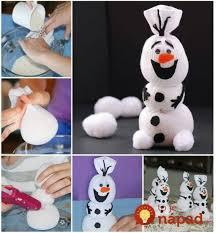 